平成２７年	６月	９ 日 り	ん	ご	果	樹		課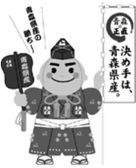 ２６年産りんごの販売価格（２７年５月）について消費地市場価格５月の消費地市場価格は、１kg 当たり４０３円で、前年に比べると１１３％、前３か年平均との対比で１１５％、前５か年中庸３か年平均との対比では１２７％となった。主力の有袋ふじの入荷量が少なかったことから、高値となった。累計では、１kg 当たり２９６円で、前年対比９９％、前３か年平均対比９９％、前５ か年中庸３か年平均対比１１０％となった。（単位：円/kg、％）(注)価格は主要５市場（東京、大阪、名古屋、福岡、札幌）の加重平均(注)前５か年中庸３か年平均は、同月の過去5か年の中庸3か年平均値であり、過去5か年継続して数値のあるものについて算出している。〈参考〉産地価格26 年産の産地価格調査は、4 月をもって終了している。（単位：円/kg、％）(注)価格は産地5市場及び県りんご商協連加入の主要組合員の加重平均(注)前５か年中庸３か年平均は、同月の過去5か年の中庸3か年平均値であり、過去5か年継続して数値のあるものについて算出している。平成26年産りんご品種別平均価格〈参考〉    【産地価格】    4月をもって調査を終了しました。	（単位：円／kg、％）※産地5市場及び県りんご商協連加入の主要組合員の平均価格（加重平均）である。※前5か年中庸3か年平均は、同月の過去5か年の中庸3か年平均値であり、過去5か年継続して数値のあるものについて算出している（以下の表について同じ）。※価格は消費税を含む（以下の表について同じ）。※その他は早生ふじを含む数値である（以下の表について同じ）。【消費地市場価格】	（単位：円／kg、％）※県外消費地市場（東京、大阪、名古屋、福岡、札幌の5市場）での県産りんごの平均価格（加重平均）である。平成26年産りんご県外出荷実績（単位：トン、％）※出荷実績は、生食用として県外に出荷されたものである。平成26年産りんご県外市場販売金額（単位：トン、円／kg、百万円、％）※県外市場及び輸出の合計（小口他、加工は含まない）である。平成26年産りんご加工実績（単位：トン、％）平成26年産国産りんご輸出量及び金額	（単位：トン、百万円、％）［財務省：貿易統計］区分９月１０月１１月１２月１月２月３月４月５月累 計２６年産249237275304287286295334403296２５年産247249288331305295295317356299対	比101959592949710010511399前３か年平均262267287324303297302316349300対	比9589969495969810611599前５か年中庸３か年平均260263269297274259258275318270対	比9690102102105110114121127110区分９月１０月１１月１２月１月２月３月４月累 計２６年産138210174149156182205292180２５年産138175209185196194200246191対	比1001208381809410311994前３か年平均152185201183188195199233190対	比911148781839310312595前５か年中庸３か年平均151176185156157152156199174対	比91119949699120131147103区分区分つがる紅玉陸奥ジョナ王林ふじ合計区分区分つがる紅玉陸奥ジョナ王林ふじその他早生ふじ合計4月26年産1683361892153031872924月25年産2042372091892551692464月対比82142901141191111194月前3か年平均1902411971632421552334月対比88139961321251211254月中庸3か年平均1712241781462061171994月対比981501061471471601474月累計26年産159159308191162193142(122)1804月累計25年産141162247187142218148(157)1914月累計対比113981251021148996(78)944月累計前3か年平均154172232183145210164(178)1904月累計対比103921331041129287(69)954月累計中庸3か年平均149162217176138189153(167)1744月累計対比1079814210911710293(73)103区分区分つがる紅玉陸奥ジョナ王林ふじ合計区分区分つがる紅玉陸奥ジョナ王林ふじその他早生ふじ合計5月26年産3686303863624143574035月25年産3996053503483593233565月対比921041101041151111135月前3か年平均3445603533093563143495月対比1071131091171161141155月中庸3か年平均3284913212923252743185月対比1121281201241271301275月累計26年産232283440327306308272(261)2965月累計25年産240318439327277315274(274)2995月累計対比97891001001119899(95)995月累計前3か年平均251321414320269315283(294)3005月累計対比92881061021149896(89)995月累計中庸3か年平均251290393293249273272(282)2705月累計対比9298112112123113100(93)110区分区分つがる紅玉陸奥ジョナ王林ふじ合計区分区分つがる紅玉陸奥ジョナ王林ふじその他早生ふじ合計5月26年産36473,5632,25515,14788621,9345月25年産23623,7382,17814,79768421,4825月対比15776951041021301025月前3か年平均17883,1262,40614,23660020,4735月対比21253114941061481075月中庸3か年平均211073,4052,79915,21849922,2985月対比1714410581100178985月累計26年産23,4782,1751,00518,34920,759163,37941,537(18,889)270,6825月累計25年産21,0171,7491,15417,63922,680132,86233,035(15,299)230,1365月累計対比1121248710492123126(123)1185月累計前3か年平均21,2461,8171,39518,31921,287128,58929,467(12,947)222,1205月累計対比1111207210098127141(146)1225月累計中庸3か年平均21,2461,9571,64119,28123,059144,30628,118(12,864)242,8575月累計対比111111619590113148(147)111区分区分数量単価金額5月26年産21,7774038,7745月25年産21,3213567,5915月対比1021131165月前3か年平均20,3083496,9245月対比1071151275月中庸3か年平均22,1233186,7825月対比981271295月累計26年産259,64029977,5255月累計25年産219,63230065,9935月累計対比1181001175月累計前3か年平均212,16530163,2675月累計対比122991235月累計中庸3か年平均232,18227262,9925月累計対比112110123区分区分原料集荷量原料処理量翌月繰越量5月26年産1,4862,1261,2035月25年産1,7001,6658305月対比871281455月前3か年平均2,0032,6089195月対比74821315月中庸3か年平均2,2032,5638475月対比67831425月累計26年産63,83762,6345月累計25年産49,05848,2285月累計対比1301305月累計前3か年平均58,02057,1015月累計対比1101105月累計中庸3か年平均51,91651,0685月累計対比123123